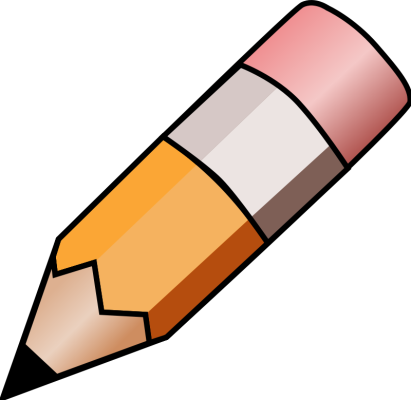 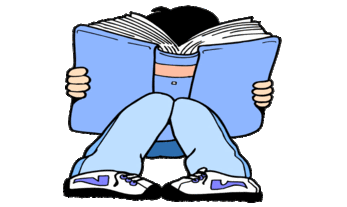 YEAR 5 HOME LEARNING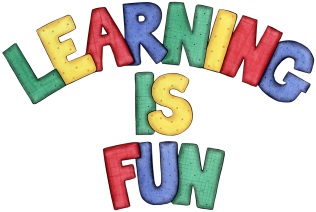 YEAR 5 HOME LEARNINGDate Set02/11/20Date Due11/11/20MathleticsPlease check mathletics.SpellodromeThis week’s spellings:persistence residence obedience patience violence reference insistence consistency fluency urgency  Please also check edshed for extra spelling homework, the children can use their purple mash passwords. ReadingRecommended daily reading time:KS2 20 minutes.Home Learning ProjectThis week, for your home learning, I would like you to write about your best day yet. Think of a day that you have really enjoyed and write about what happened. Make sure that you use descriptive language, paragraphs, relative clauses and fronted adverbials. Underline these in different colours to ensure you have used the, e.g. underline your fronted adverbials in red. Your writing should be at least one page. This home learning is due Wednesday 11th November 2020..GreekPlease go to Greek Class Blog for Greek Home LearningGreek Class - St Cyprian's Greek Orthodox Primary Academy